Урок № 1 Тема: Решение типовых задач с помощью квадратных уравненийЦели: Способствовать выработке у учащихся умений и навыков в решении в решении уравнений и задач, применяя теорему Виета и формулы корней квадратного уравнения.Развивать логическое мышление и внимание у учащихсяПроверить усвоение теоретического материала по теме «Квадратные уравнения».Оборудование: таблицы, медиапроектор, листочки для математического диктантаХод урока:Организационный моментИндивидуальная работа ученика у доски по карточке:а) запишите в общем виде квадратное уравнениеб) формула дискриминантав) формулы корней квадратного уравненияг) теорема Виета         3. Устно по медиапроектору со всем классом                а) назовите коэффициенты в уравнениях; ; ; ;                 б) найдите корни уравнения;  Математический диктант на листочкахЗапишите квадратное уравнение, у которого первый коэффициент 3 (-5), второй -5 (3), свободный член равен 0Запишите приведенное квадратное уравнение, у которого второй коэффициент и свободный член равны -2 (-3)Запишите неполное квадратное уравнение, у которого первый коэффициент равен -5(-3), свободный член равен 7 (5) и решите егоЗапишите неполное квадратно уравнение, у которого первый коэффициент равен 3 (5), второй коэффициент равен 5 (7) и решите его.Работа с классом:Решите уравненияРешите задачи:Периметр прямоугольника равен 20 см. найдите его стороны, если известно, что площадь прямоугольника равна 24 смРешение.Пусть х см длина прямоугольника, тогда у см- ширина. Зная, что P = 20 см и  S= 24 см, составляем и решаем систему уравнений : ;   ;  ; Ответ: 6 см и 4 смВ уравнении  один из корней равен -9. Найдите другой корень и коэффициент .Решение.;   ;   ;  Ответ:; Рассмотрим  такие задачи:1.Сопротивление f дороги движения автомобиля при скорости v записывается формулами:а).  на качественном шоссе  f=б).на плохой дороге   в).   по булыжной мостовой   г).    по грунтовой дороге   При какой скорости сопротивление будет наименьшим?Для решения такого рода задач, необходимо выделить полный квадрат двучлена.Решениеа). б).в). г). Сопротивление будет наименьшим:а). на качественном шоссе, если v=10 км/чб). на плохом шоссе, если v=6.25км/чв). по булыжной мостовой, если v=5км/чг). по грунтовой дороге, если  v=11.25км/ч2.Скорость течения в канале на разных глубинах записывается формулой:, где - глубина воды,- скорость воды в м/мин.Как изменяется с глубиной скорость движения воды?Решение:Выделим полный квадрат:Ответ: Наибольшая скорость течения в канале на глубине 0,4 мИтог урока.Домашнее задание.Решите уравнения:  ; ;    ; Решите задачи:Периметр прямоугольника равен 30 см, а площадь 56 см. Найдите его стороны.В уравнении ;. Найдите другой корень и коэффициент Урок № 2Урок «оцени себя сам» по теме «Квадратные уравнения».Цели:Обобщить, систематизировать и расширить знания учащихся по теме «Квадратные уравнения».Развивать логическое мышление и элементы творческой деятельности учащихся.Воспитывать стремление к непрерывному совершенствованию своих знаний.Формировать дружеские отношения и умение контролировать свои действия.Оборудование:Телефоны (2 шт.)Табло «секундная стрелка»Три подсказки (50х50), звонок другу, помощь залаЗадания игрокамХод урока:Организационный моментУчащиеся разбиваются на три группы.Ведущая: учитель математикиПомощники: два ученика из классаДиктор: ученик классаI  отборочный тур (на 10 секунд). Расположите в порядке изучения нами темКвадратные уравненияКвадратные корниРациональные дробиОтвет: 3, 2, 1Победитель отборочного тура отвечает на 9 вопросов. Оценка ставится в зависимости от количества правильных ответов: «5»- за три первых вопроса; «7»- за три следующих вопроса; «10»- за три последних вопроса.Вопросы:Квадратным уравнением называется уравнение вида…а)  в)    с)    д)        2.      В каком из квадратных уравнений правильно указаны его коэффициенты?            а)            ; ;                в)               ; ;              с)              ; ;                д)            ; ;          3.    решите уравнение:               а) 2;  в) -1;  с) 1;  д) 0        4.    Какое из выражений называют дискриминантом?               А)  в)  с)   д)         5.     чему равен дискриминант квадратного уравнения                ?                   а) 0;  в) 2;   с) -1;  д) 1          6.       При каком условии дискриминанта уравнение не имеет корней?                 а) D>0;    в) D>1;   с) D<0;      д) D=0         7.       Какой теоремой можно пользоваться при решении приведенного квадратного уравнения?                    а) Пифагора    в)  Виета      с) о сумме углов   д) нет такой теоремы         8.        Найдите значение корня                    а) 35     в) 33   с) 53   д) 43        9.       Решите уравнение                    а) 5 и 2     в) -5 и 2     с) -5 и -2    д) 5 и -2 Итог I  тура . Рекламная пауза. Соощение «Квадратные уравнения в Древнем Вавилоне».II отборочный тур.  В какой последовательности был нами изучен материал по теме «Квадратные уравнения».Решение  задач с помощью квадратных уравненийОпределение квадратного уравненияРешение квадратного уравнения по формулеВопросы:Как правильно пишется слово d ?а) дискриминант;  в) дескриминант  с) дискреминант   д) дискрименант     2.      Сколько корней имеет квадратное уравнение, если  d=25?                а) нет корней  в) 1   с) 2     д) 5     3.      Какой формулой пользуемся при решении квадратного уравнения?                  а) ;    в) ;    с)  ;    д) 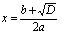 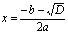 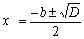 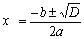       4.      Назовите, чему равна сумма и произведение корней квадратного уравнения                  а) 37 и 27     в) -37 и 27   с) -37 и -27    д) 37 и -27       5.      Найдите корни уравнения                  а) 6;   в) -6;  с)  +/-6;   д) 6       6.      Найдите подбором корни уравнения                  а) -5 и -4;   в) 9 и 11;  с) 5 и 4;  д) -5 и4.       7.       В уравнении  один из корней равен 5. Найдите другой     корень.                а) -7;   в) 7;   с) 30;   д) 35.       8.      Если в уравнении левая и правая части являются рациональными выражениями, то такие уравнения                  называются…                а) квадратными;   в) неполными;   с) целыми;   д) рациональными       9.      Вычислите 55              а) 3025;   в) 2525;  с) 2025;   д) 110Итог II тура.  Рекламная пауза. Сообщение «Как составлять и решать квадратные уравнения Диофант».III отборочный тур.При решении дробных уравнений целесообразно поступать следующим образом…Исключить из его корней те, которые обращают в нуль общий знаменатель.решить получившееся целое уравнениеУмножить обе части уравнения на общий знаменательНайти общий знаменатель дробей, входящих в уравнениеВопросы:Выбери биквадратное уравнение:                                                                                                                                а) ;                                                                                                                                                            в)  ;                                                                                                                                                                с) ;                                                                                                                                                                         д) При каком условии d уравнение имеет один корень?                                                                                      а)d=0; в) d<0;  с) d>0;  д) d=1 Найди корни уравнения                                                                                                                            а) решений нет; в) 4 и -4; с) 4; д) -4 Реши уравнение:                                                                                                                            а) -7 и -1;   в) -7 и 1;  с) 7 и -1;  д) 7 и 1Автор учебника, где рассматривается тема «Квадратные уравнения» ?                                                                                                        а) Виленкин;  в) Мерзляк;  с) Пифагор;  д)  Макарычев Реши уравнение:                                                                                                                                 а) 0 и 1.5;    в) 0 и -1.5;   с) 0;   д) 1.5При каких значениях     верно равенство ?                                                                       а) 0;   в) -1;   с) 1;   д) нет таких значений  Как устроен данный числовой «угол»? Как будет выглядеть следующая строка?                                               1                                                                                                                                                                                                      2   6                                                                                                                                                                                                         3   9   27                                                                                                                                                                                                   а) 4, 12, 36, 108 ;    в) 4, 8, 16, 32;   с) 4, 9, 13, 18;  д) 4, 15, 26, 37 .Вычисли:                                                                                                                                                                                          196 + 7396                                                                                                                                                                                   а) 10;  в) 14;  с) 86;  д) 100Итог     III тура  .   Рекламная пауза. Сценка на уроке алгебры в 8 классе – тема «Квадратный корень»  (связь с биологией тема «Корень»).Итог урока. Выставление оценок учащимся.   Урок №3   Тема:  Зачет по теме «Квадратные уравнения»Цели: Проверить знания учащихся , полученные на уроках по заданной темеСистематизировать знания, умения и навыки учащихся по решению квадратных уравненийРазвивать логическое мышление учащихсяРаботать над четкостью и аккуратностью записей учащихсяОборудование: Зачетные карточкимедиапроекторХод урока:Организационный моментУстно по медиапроектору:Укажите в квадратном уравнении его коэффициенты:;  ;   ;  Решите уравнение:;   ; Работа учащихся у доски:Решить уравнения:;    Записать коэффициенты и вычислить дискриминант: ;     Решить уравнение:Составить уравнение по его корням: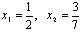 Решить уравнения выделением квадрата:;    Решить биквадратное уравнение:Вопросы:Какое уравнение называется квадратным?Какое уравнение называется неполным квадратным?Виды неполного квадратного уравнения и способы их решения.Какое уравнение называется приведенным квадратным?Способы решения приведенного квадратного уравнения.Какое выражение называется дискриминантом?Формулы корней квадратного уравнения.Сколько корней может иметь квадратное уравнение?Как читается теорема Виета?Дополнительно:Вывести формулу корней квадратного уравнения.Доказать теорему Виета и ей обратную.Какое уравнение называется биквадратным? Как оно решается?Практическая часть зачета (в 4 вариантах, задания аналогичные).Решить уравнения: ;    ;        ; .Найдите два последовательных целых числа, сумма квадратов которых равна 221Составьте квадратное уравнение, чтобы оно имело корни: 0 и 7/3; 1 и 10.Итог урока.Домашнее задание: (на 2 недели)Сборник задач и заданий для тематического оценивания (А.Г. Мерзляк).«3-5» № 72(1-6) ;73(1-3); 74; 75(1-8); 90«6-9» № 76(1-4); 77(1-4) ; 79(1-5);  97; 101; «10-12» № 80(1-4); 82(1-3); 83(1-3); 89; 104; 10Урок № 4Тема: Обобщение и систематизация знаний по теме «Квадратные уравнения».Цели урока: Контроль знаний учащихся с помощью устных ответов.Решение уравнений с помощью теоремы Виета и ей обратной.Решение уравнений с помощью формул квадратного уравнения.Формирование познавательного интереса к предмету.Оборудование и материалы: доска, раздаточные листы с кроссвордом, медиапроектор, экзаменационные сборники , учебник  Мерзляк “Алгебра 9”.I. Организационный момент.Домашнее задание: Сборник стр.157 № 448; стр.158 №484; стр.161 №585; стр.102 № 73(1); Придумай сам кроссворд (для желающих)(Комментарий к домашнему заданию)II. Проверка домашнего задания: III. Устные задания. 1) Вы видите уравнения, распределенные в группы по какому-то признаку. Как вы думаете, какое из уравнений этой группы лишнее?а) 1) 2х2-х =0
2) х2 -16=0
3) 4 х2 +х-3=0
4) 2 х2 =0 б) 1) х2 -5х+ 1=0 
2) 9 х2-6х+10=0
3) х2+2х-2=0
4) х2-3х-1=02) Как можно решить приведенное квадратное уравнение?-Сформулировать теорему Виета и ей обратную.3) Не решая, проверить правильно ли указано количество корней:а) 2 х2+5х-7=0 – 1 корень (D=25+58=81>0, значит 2 корня)
б) 4 х2+4х+1=0 – 1 корень (D=16-16=0, значит 1 корень)
в) х2-6х+11 =0 – 2 корня (D=36-44=-8<0, значит нет действ. корней)IV. Устно решить уравнения (фиксация ответов в тетради)(Выборочная проверка тетрадей)V. Решение уравнений. ( к доске по карточкам 3 ученика одновременно; учащиеся класса решают эти уравнения в своем темпе) (х-3)(х+3)=5х-13                                                                                                                                                                      Ответ: х=4; х=12х(х+2)=10х+3,5                                                                                                                                                             Ответ: х=3,5; х=-0,5                                                                                                                                                       Ответ: х=2; х=(Вызванные учащиеся рассказывают краткий ход своего решения.)VI. Кроссворд (выдается раздаточный материал; проверка проецируется на доску)ПО ГОРИЗОНТАЛИ:1. D=в2- 4ас - ….
2. Сколько корней имеет квадратное уравнение, если D>0.
3. Как называется квадратное уравнение вида а х2=в.
4. Ученый, чью теорему используют при решении приведенного квадратного уравнения.
5. Сколько корней имеет квадратное уравнение, если D<0.ПО ВЕРТИКАЛИ:6. а х4 +в х2+с=0 - это …уравнение.
7. х2+рх+q=0 – это … квадратное уравнение.
8. х2+х+12=0. Знак корня, имеющего большую абсолютную величину.
9. Наука, которую ты изучаешь.
10. В уравнении а х2+вх+с=0 а - … коэффициент.
11. Сколько корней имеет квадратное уравнение, если D=0.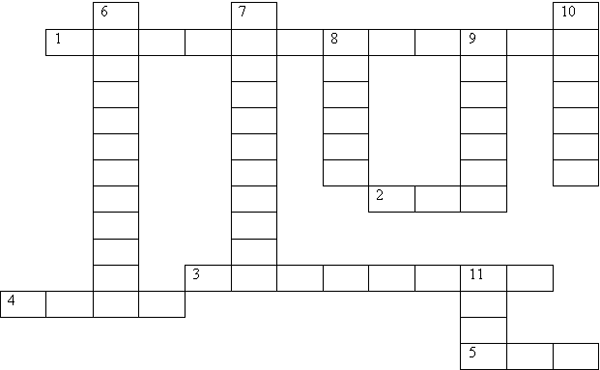 VII. Дальнейшее закрепление материала.(Учащиеся последовательно решают задания, учитель вызывает к доске по желанию.) 3 х4 +13 х2+4 =0                                                                                                                                                                        Ответ: х=±2; х = ±                                                                                                                                      Ответ: х=2,5   Сборник стр.165 №623 Ответ: 8 и 12 искомые числа.* Сборник стр.104 №93(1) Ответ: х=0 (для более подготовленных учащихся)VII. Итоги урока: Выставление оценок.Следующий урок будет посвящен решению задач с помощью уравнений Решение: а=2, b=7, с=-9 D=b2-4ac, D=49-4* 2* (-9), D=121, D>0 2 корня 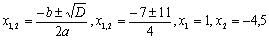 Решение:3х2-18х=03x(x-6)=03x=0 или x-6=0Решение: (10x+4)(10x-4)=0 Решение:х1+х2=2 х1=710x-4=0 х1х2=-35 х2=-5Ответ: х1=7; х2=-5а) 3)-лишнее, т.к. полное кв.уравнениеб) 2)-лишнее, т.к. полное кв.ур-ние общего вида1),2),4)-неполные кв.уравнения1),3),4)-приведенные кв. уравненияА) х(х-4)=0Г) х2 =64Ж) х2+4х-5=0Б) х(х+5)=0Д) х2=324З) х2 - 5х +6=0В) х2 – 7х=0Е) х2– 121=0И) х2+6х-40=0